SOLICITUD DE AFILIACIÓN ACADEMIAS Y FILIALES 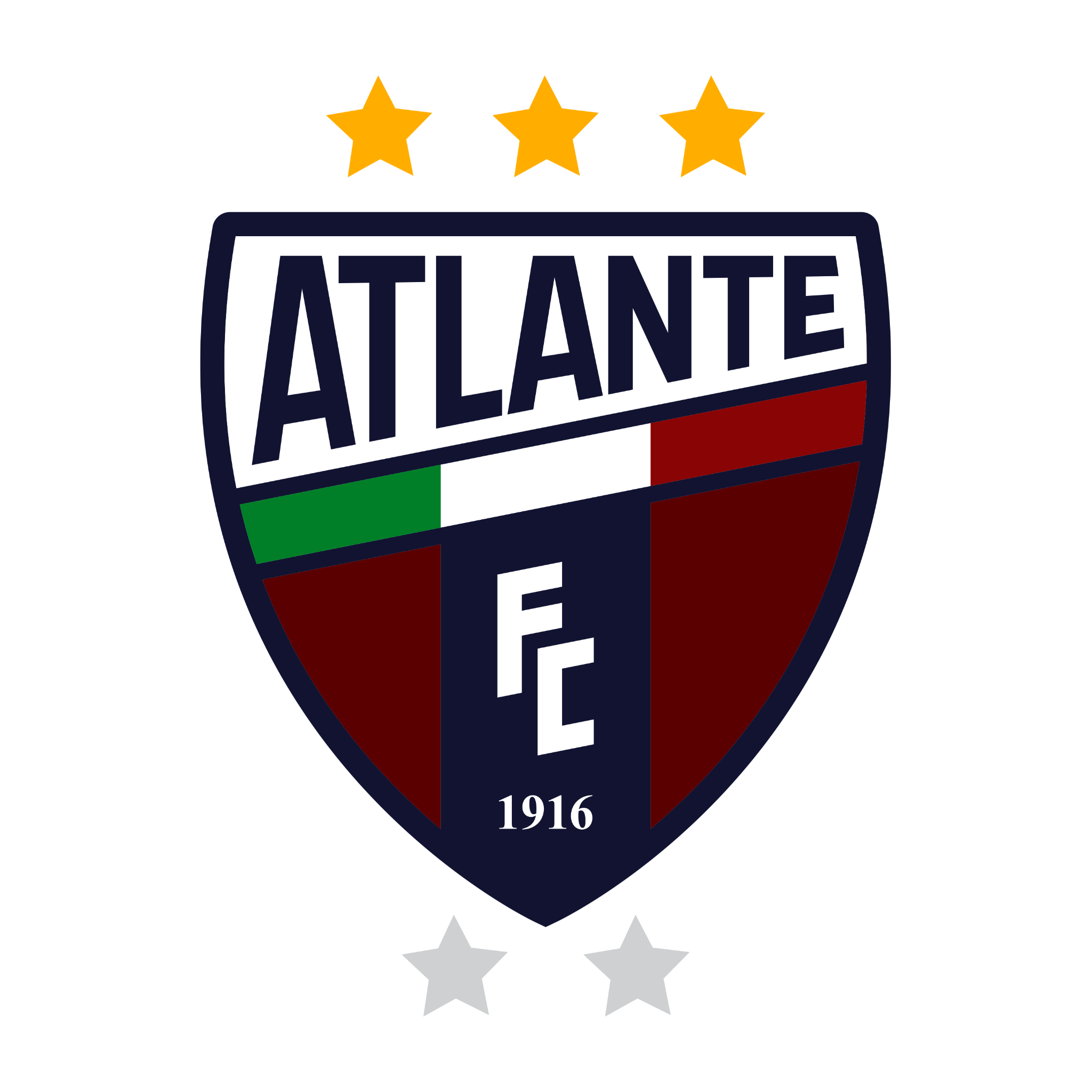                        DEL CLUB DE FÚTBOL ATLANTEAlejandra Escalante GonzálezDIRECTORA OPERATIVA Pascual Sandoval CervantesDIRECTOR DEPORTIVO Por medio de la presente: Yo, el abajo firmante, certifico que tengo buena reputación en mi escuela y mi comunidad y de conformidad con los estatutos y reglamentos del CLUB DE FÚTBOL ATLANTE, los cuales me obligo a cumplir. Solicito se ingrese mi proceso de afiliación al proyecto ACADEMIAS Y FILIALES DEL CLUB DE FÚTBOL ATLANTE. También entiendo que el CLUB DE FÚTBOL ATLANTE, después de analizar mi solicitud me hará llegar su resolución. Adjunto mi proyecto de academia en documento PDF con. 1.- Portada; 2.- Antecedentes; 3.- Objetivos generales y específicos; 4.- Organigrama deportivo y administrativo con Curriculums; 5.- Ubicación de las instalaciones (Croquis); 6.- Fotografías de las instalaciones. DATOS DEL SOLICITANTE: NOMBRE __________________________________________________________________ DIRECCIÓN ________________________________________________________________ CIUDAD ___________________ ESTADO __________________ C. POSTAL ____________ PAÍS ______________________ TELÉFONO __________________CORREO ELECTRÓNICO __________________________ NOMBRE DE LA ACADEMIA ___________________________________________________ UBICACIÓN DE LAS INSTALACIONES _____________________________________________ FECHA ________________________ CIUDAD __________________________NOMBRE Y FIRMA DEL SOLICITANTE 